	Community Advisory Committees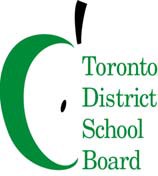 To: Members of the Inner City Community Advisory Committee (ICCAC)
Committee Name: ICCAC
Date: June 16, 2022
Time: 9:00 a.m. Virtual (link): https://tdsb-ca.zoom.us/j/98016466307?pwd=ZDVDbzlPRFpKZDFNWFhGMUpWRVhRdz09Committee Co-Chairs: Trustee Michelle Aarts, Ward 16; Emmy Pantin, ParentAGENDAFrom: Sandy Spyropoulos, Executive Superintendent, Learning Centre 4#ItemFacilitator/PresenterTimelineRecommendations
/Motions1Land AcknowledgementWelcome/IntroductionsTrustee Michelle Aarts9:00 a.m.2Approval of Agenda9:05 a.m.3Declarations of Possible Conflict of Interests9:10 a.m.4Review and Approval of the Notes – May 19, 20229:15 a.m.5Co-Chairs’ ReportTrustee Michelle AartsEmmy Pantin9:20 a.m.6Presentation:Learning Opportunities Index (LOI) Data Alexis Dawson, Community Co-Chair, Black Student Achievement Community Advisory Committee9:35 a.m.7CSW UpdateCommunity Support Workers10:05 a.m. 9Business Arising from May 19 meetingMotions/RecommendationsTrustee Michelle Aarts10:20 a.m.10MSIC UpdateKaren Murray, System Superintendent, Equity, Anti-Racism, Anti-Oppression and Early YearsRukiya Mohamed, Coordinator, The Centre of Excellence for Black Student Achievement 10:25 a.m.11Working Group UpdatesMembershipLOIChild CareTrustee Michelle AartsOmar Khan, ParentRobert Spencer, Community Member10:40 a.m. 12Other Business10:55 a.m. 13Next Meeting11:00 a.m.14Adjournment11:00 a.m.